XXXVIII Jornadas de Estudio de la Abogacía General del Estado
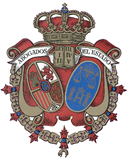 REFLEXIONES SOBRE LA CONSTITUCION EN SU 40º ANIVERSARIO: PASADO, PRESENTE Y FUTURO DELTEXTO FUNDAMENTAL10,11 de diciembre 2018MINISTERIO DE JUSTICIAPalacio de ParcentC/ San Bernardo 62, Madrid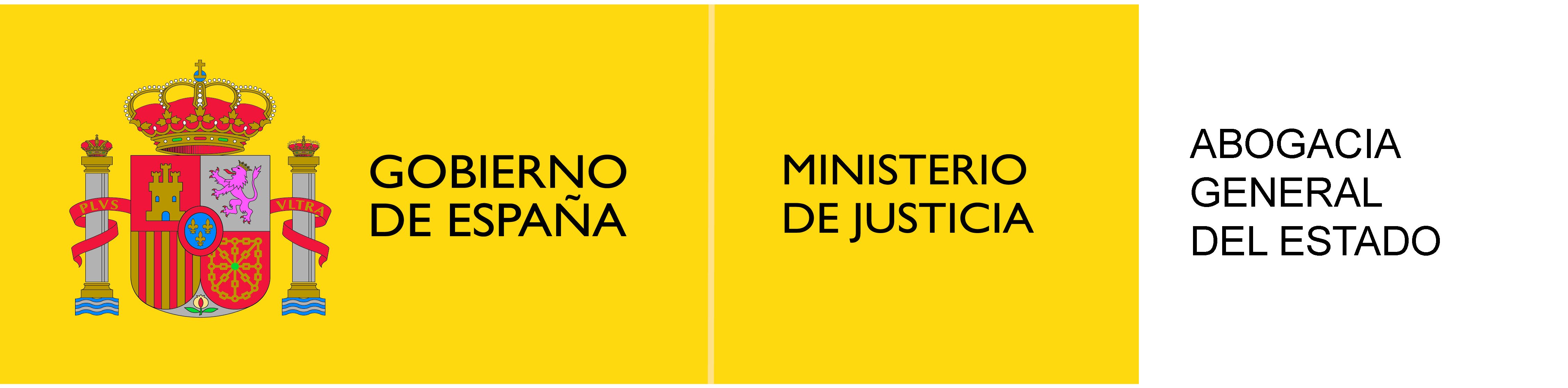 MINISTERIO DE JUSTICIAABOGACÍA GENERAL DEL ESTADODía 10 de diciembre 9:15 horasInauguración de las JornadasSRA. Dª. DOLORES DELGADO GARCÍAMinistra de Justicia SRA. Dª. CONSUELO CASTRO REY Abogada General del Estado9:30 horasConferencia Inaugural: “Homenaje a la Constitución en su 40º aniversario y su aplicación por el Tribunal  Constitucional.” SR. D. JUAN JOSÉ GONZÁLEZ RIVASPresidente del Tribunal Constitucional10:30 horasConferencia: “Los derechos fundamentales como componente esencial de la Constitución de 1978: regulación, protección, evolución y posibles reformas”. SR. D. LUIS MARTIN REBOLLOCatedrático de Derecho Administrativo. Profesor Emérito de la Universidad de Cantabria12:00 horasPausa-café12:30 horasMesa redonda: “Los consensos que hicieron posible la Constitución de 1978.”Moderadora: SRA. Dª. CONSUELO CASTRO REY. Abogada General del Estado.SR. D. MIGUEL HERRERO Y RODRÍGUEZ DE MIÑÓN Consejero de Estado. Ponente constitucionalSR. D. JOSÉ PEDRO PÉREZ-LLORCAAbogado. Ponente constitucionalSR. D. MIQUEL ROCA I JUNYENTAbogado. Ponente constitucionalPAUSA 16:30 horasMesa redonda: “La adaptación de la Abogacía del Estado a la Constitución. Principales desafíos afrontados desde 1978 hasta el presente”. Moderadora: SRA. Dª. ELENA RODRÍGUEZ RAMALLE. Abogada del Estado-Jefe en el Ministerio de Justicia-Subdirectora General del Gabinete de la Abogada General del Estado.SR. D. EUSEBIO PEREZ TORRESAbogado del Estado-Jefe de la Comunidad Autónoma de AndalucíaSR. D. RAFAEL SANTACRUZ BLANCO Abogado del Estado-Jefe de la Comunidad Autónoma de AragónSR. D. JAVIER SUÁREZ GARCÍAAbogado del Estado-Jefe de la Comunidad Autónoma de GaliciaDía 11 de Diciembre 10:00 horas: Conferencia: “La evolución de la doctrina constitucional sobre distribución de competencias entre el Estado y las Comunidades Autónomas” SR. D. JOSÉ LUIS VIADA RUBIOAbogado del Estado-Jefe Área Constitucional. Subdirección General de Constitucional y Derechos Humanos de la Abogacía General del EstadoSR. D. ALFREDO PARRA GARCÍA-MOLINERAbogado del Estado Adjunto. Subdirección General de Constitucional y Derechos Humanos de la Abogacía General del EstadoSR. D. ALFONSO RAMOS DE MOLINS SÁINZ DE BARANDAAbogado del Estado. Subdirección General de Constitucional y Derechos Humanos de la Abogacía General del Estado11:30 horasPausa- café12:00 horasMesa Redonda: “Perspectivas sobre una posible reforma constitucional”Moderador: SR. D. FRANCISCO SANZ GANDÁSEGUI. Abogado del Estado-Jefe de la Subdirección General de Constitucional y Derechos Humanos de la Abogacía General del EstadoSRA. Dª.  ANA MARÍA CARMONA CONTRERASCatedrática de Derecho Constitucional de la Universidad de SevillaSR. D. ELISEO AJA FERNÁNDEZCatedrático de Derecho Constitucional de la Universidad de BarcelonaSR. D. SANTIAGO MUÑOZ MACHADOCatedrático de Derecho Administrativo de la Universidad Complutense de Madrid13:30 horas Clausura de las Jornadas SR. D. MANUEL-JESÚS DOLZ LAGOSecretario de Estado de JusticiaSRA. Dª  CONSUELO CASTRO REYAbogada General del EstadoCóctel de clausura